РОССИЙСКАЯ ФЕДЕРАЦИЯ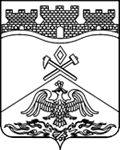 РОСТОВСКАЯ ОБЛАСТЬДепартамент образования г. Шахтымуниципальное бюджетное общеобразовательное учреждениег.Шахты Ростовской области                              «Лицей №3 имени академика  В.М.Глушкова»                                       ул. Шевченко 94, г. Шахты,346500                          Тел./факс (8636) 22-57-59, e-mail: lyceum3@shakhty-edu.ru          ОКПО 48235416 ОГРН 1026102777084 ИНН 6155921076 КПП 615501001Дорожная карта по созданию в МБОУ г. Шахты «Лицей №3» спортивного клуба «Олимпик»№ п\пНаименование мероприятияСроки реализацииИсполнительОжидаемый результат1.Формирование рабочей группы по созданию ЛСК (лицейского спортивного клуба)Сентябрь-октябрь 2021Директор лицеяПланируемый охват детей на 2022г – 30 человек, далее увеличение численности ЛСК.Разнообразие урочной и внеурочной деятельности.Рост показателей спортивных достижений учащихся.Рост общефизической подготовки учащихся.Организованный спортивный досуг.Вовлечение родителей в физкультурно–массовые мероприятия.2.Ознакомление с материалами по созданию лицейского  спортивного клуба «Олимпик»Октябрь 2021Администрация, педагогический коллектив, родители, учащиесяПланируемый охват детей на 2022г – 30 человек, далее увеличение численности ЛСК.Разнообразие урочной и внеурочной деятельности.Рост показателей спортивных достижений учащихся.Рост общефизической подготовки учащихся.Организованный спортивный досуг.Вовлечение родителей в физкультурно–массовые мероприятия.3.Разработка Положения о ЛСК (руководствуясь примерным положением о ЛСК)Октябрь ноябрь 2021Администрация лицея, учитель физической культурыПланируемый охват детей на 2022г – 30 человек, далее увеличение численности ЛСК.Разнообразие урочной и внеурочной деятельности.Рост показателей спортивных достижений учащихся.Рост общефизической подготовки учащихся.Организованный спортивный досуг.Вовлечение родителей в физкультурно–массовые мероприятия.4.Назначение руководителя ЛСК на основании Положения о ЛСК. Декабрь 2021Директор лицеяПланируемый охват детей на 2022г – 30 человек, далее увеличение численности ЛСК.Разнообразие урочной и внеурочной деятельности.Рост показателей спортивных достижений учащихся.Рост общефизической подготовки учащихся.Организованный спортивный досуг.Вовлечение родителей в физкультурно–массовые мероприятия.5.Издание приказа по ОУ об открытии ЛСКЯнварь 2022Директор лицеяПланируемый охват детей на 2022г – 30 человек, далее увеличение численности ЛСК.Разнообразие урочной и внеурочной деятельности.Рост показателей спортивных достижений учащихся.Рост общефизической подготовки учащихся.Организованный спортивный досуг.Вовлечение родителей в физкультурно–массовые мероприятия.6.Оформление стенда по созданию Лицейского спортивного клубаЯнварь-май 2022Учителя физической культурыПланируемый охват детей на 2022г – 30 человек, далее увеличение численности ЛСК.Разнообразие урочной и внеурочной деятельности.Рост показателей спортивных достижений учащихся.Рост общефизической подготовки учащихся.Организованный спортивный досуг.Вовлечение родителей в физкультурно–массовые мероприятия.7.Разработка и принятие Положения о Совете ЛСКФевраль 2021Рабочая группаПланируемый охват детей на 2022г – 30 человек, далее увеличение численности ЛСК.Разнообразие урочной и внеурочной деятельности.Рост показателей спортивных достижений учащихся.Рост общефизической подготовки учащихся.Организованный спортивный досуг.Вовлечение родителей в физкультурно–массовые мероприятия.8.Выбор членов Совета ЛСК из числа: обучающихся, сотрудников, родителей и заинтересованной общественности. Февраль-март 2022Руководитель ЛСК, рабочая группаПланируемый охват детей на 2022г – 30 человек, далее увеличение численности ЛСК.Разнообразие урочной и внеурочной деятельности.Рост показателей спортивных достижений учащихся.Рост общефизической подготовки учащихся.Организованный спортивный досуг.Вовлечение родителей в физкультурно–массовые мероприятия.8.Утверждение состава Совета лицейского  спортивного клуба на общем собрании членов ЛСК.Март  2022Руководитель ЛСК, рабочая группаПланируемый охват детей на 2022г – 30 человек, далее увеличение численности ЛСК.Разнообразие урочной и внеурочной деятельности.Рост показателей спортивных достижений учащихся.Рост общефизической подготовки учащихся.Организованный спортивный досуг.Вовлечение родителей в физкультурно–массовые мероприятия.9.Организация работы лицейского спортивного клуба, разработка и создание рабочих локальных нормативных документов: Устав клуба, должностные инструкции, годовой план, программа, расписание занятий, протоколы собраний, соревнований и других мероприятий, инструкции по охране труда и технике безопасности.Апрель-май 2022Руководитель ЛСК, Совет ЛСКПланируемый охват детей на 2022г – 30 человек, далее увеличение численности ЛСК.Разнообразие урочной и внеурочной деятельности.Рост показателей спортивных достижений учащихся.Рост общефизической подготовки учащихся.Организованный спортивный досуг.Вовлечение родителей в физкультурно–массовые мероприятия.10.Подготовка торжественного открытия лицейского  спортивного клуба «Олимпик»Сентябрь   2022Руководитель ЛСК, Совет ЛСКПроведение мероприятий ЛСК.